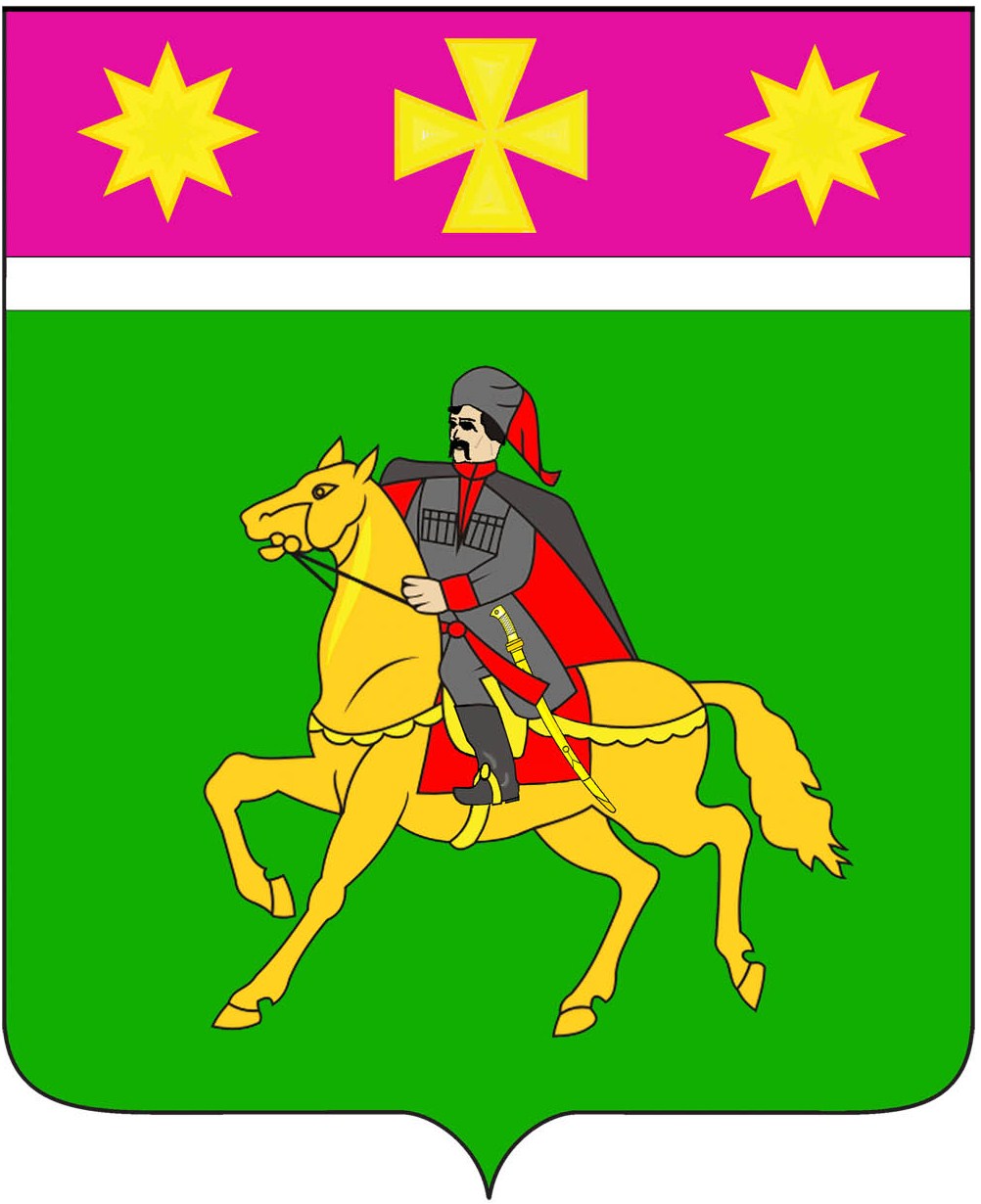 СОВЕТПолтавского сельского поселенияКрасноармейского районаРЕШЕНИЕ25.01.2018_                                                                                           № 49/9_станица ПолтавскаяО внесении изменений в структуру администрацииПолтавского сельского поселения Красноармейского района Руководствуясь Федеральными законами от 6 октября 2003 года № 131-ФЗ «Об общих принципах организации местного самоуправления в Российской Федерации», Уставом Полтавского сельского поселения  Совет Полтавского сельского поселения Красноармейского района РЕШИЛ:           1. Внести с 1 февраля  2018 года в структуру администрации Полтавского сельского поселения Красноармейского района следующие изменения:          1.1.Вывести из структуры администрации  «отдел земельных отношений»  администрации Полтавского сельского поселения Красноармейского района »    в следующем составе:-  начальник отдела,- специалист 1 категории, инженер по землеустройству.           1.2.  Вывести из структуры администрации  должность специалист 1 категории отдела по доходам и управлению муниципальным имуществом администрации  Полтавского сельского поселения.         1.3. Ввести в структуру администрации следующие должности:          - специалист 1 категории, инженер по землеустройству администрации Полтавского сельского поселения;          - главный  специалист отдела по доходам и управлению муниципальным имуществом.         2.Утвердить новую структуру администрации Полтавского сельского поселения (приложение).         3. Общему отделу администрации Полтавского сельского поселения Красноармейского района (Кузнецова) внести указанные изменения в Штатное расписание администрации Полтавского сельского поселения Красноармейского района.         4. Контроль за выполнением настоящего решения возложить на комиссию по законности, охране прав и свобод граждан и вопросам общественных объединений Совета Полтавского сельского поселения Красноармейского района (Данина).         5. Решение вступает в силу со дня его подписания.Председатель Совета  Полтавского сельского поселенияКрасноармейского района                                                           С.Ф. Олефиренко СТРУКТУРА     администрации Полтавского сельского поселенияКрасноармейского района на 2018 годПРИЛОЖЕНИЕ  к решению советаПолтавского сельского поселенияКрасноармейского районаот 25.01.2018 № 49/9